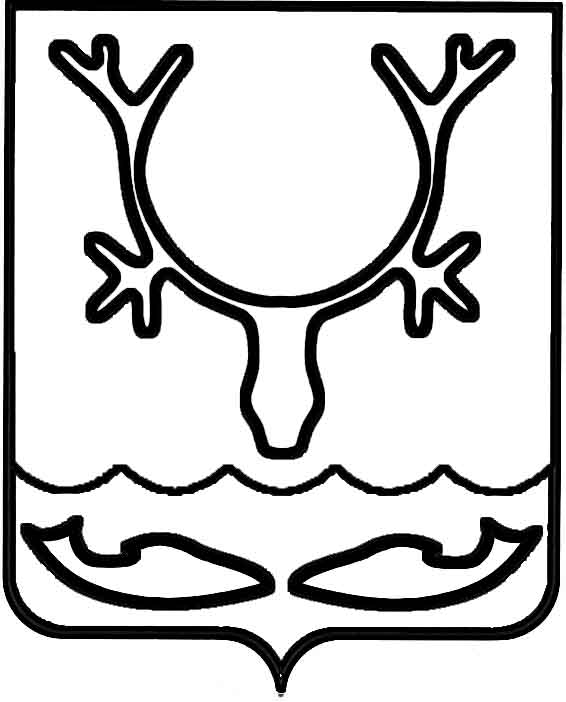 Администрация МО "Городской округ "Город Нарьян-Мар"ПОСТАНОВЛЕНИЕот “____” __________________ № ____________		г. Нарьян-МарО регистрации устава местной общественной организации территориального общественного самоуправления "Мирный" муниципального образования "Городской округ "Город  Нарьян-Мар"На основании Федерального закона от 06.10.2003 № 131-ФЗ "Об общих принципах организации местного самоуправления в Российской Федерации", Устава муниципального образования "Городской округ "Город Нарьян-Мар", постановления Совета городского округа "Город Нарьян-Мар" от 24.05.2006 № 72 "Об утверждении положения "О территориальном общественном самоуправлении             в муниципальном образовании "Городской округ "Город Нарьян-Мар", протокола учредительной конференции по созданию территориального общественного самоуправления от 04.03.2015 Администрация МО "Городской округ "Город Нарьян-Мар"П О С Т А Н О В Л Я Е Т:1.	Зарегистрировать устав местной общественной организации территориального общественного самоуправления "Мирный" муниципального образования "Городской округ "Город Нарьян-Мар" (Приложение).2.	Включить территориальное общественное самоуправление "Мирный"              в реестр территориальных общественных самоуправлений, зарегистрированных             на территории муниципального образования "Городской округ "Город Нарьян-Мар".3.	Настоящее постановление вступает в силу со дня его принятия и подлежит официальному опубликованию.1604.2015466И.о. главы МО "Городской округ "Город Нарьян-Мар" А.Б.Бебенин